NGHỊ QUYẾTQuy định số lượng, mức phụ cấp và chi hỗ trợ thôi việc đối với Công an xãbán chuyên trách tham gia đảm bảo an ninh, trật tự ở cơ sởtrên địa bàn tỉnh Bà Rịa – Vũng Tàu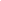 HỘI ĐỒNG NHÂN DÂN TỈNH BÀ RỊA-VŨNG TÀUKHOÁ VII, KỲ HỌP THỨ MƯỜI BẢYCăn cứ Luật Tổ chức chính quyền địa phương ngày 19 tháng 6 năm 2015;Căn cứ Luật Sửa đổi, bổ sung một số điều của Luật Tổ chức chính phủ và Luật Tổ chức chính quyền địa phương ngày 22 tháng 11 năm 2019;Căn cứ Pháp lệnh Công an xã ngày 21 tháng 11 năm 2008;Căn cứ Nghị định số 73/2009/NĐ-CP ngày 07 tháng 9 năm 2009 của Chính phủ quy định chi tiết thi hành một số điều của Pháp lệnh Công an xã;Căn cứ Nghị định số 42/2021/NĐ-CP ngày 31 tháng 3 năm 2021 của Chính phủ quy định việc xây dựng Công an xã, thị trấn chính quy;Căn cứ Thông tư số 12/2010/TT-BCA ngày 08 tháng 4 năm 2010 của Bộ trưởng Bộ Công an quy định cụ thể thi hành một số điều của Pháp lệnh Công an xã;Xét Tờ trình số 265/TTr-UBND ngày 24 tháng 10 năm 2023 của Ủy ban nhân dân tỉnh về dự thảo Nghị quyết Quy định số lượng, mức phụ cấp và chi hỗ trợ thôi việc đối với Công an xã bán chuyên trách tham gia đảm bảo an ninh, trật tự ở cơ sở trên địa bàn tỉnh Bà Rịa – Vũng Tàu; Báo cáo thẩm tra số 210/BC-BPC ngày 13 tháng 11 năm 2023 của Ban Pháp chế Hội đồng nhân dân tỉnh; ý kiến thảo luận của đại biểu Hội đồng nhân dân tại kỳ họp.QUYẾT NGHỊ:Điều 1. Phạm vi điều chỉnhNghị quyết này quy định về số lượng, mức phụ cấp và chi hỗ trợ thôi việc đối với Công an xã bán chuyên trách tham gia đảm bảo an ninh, trật tự ở cơ sở trên địa bàn tỉnh Bà Rịa - Vũng Tàu.Điều 2. Đối tượng áp dụng1. Công an xã bán chuyên trách tham gia đảm bảo an ninh, trật tự ở cơ sở trên địa bàn tỉnh Bà Rịa - Vũng Tàu.2. Cơ quan, tổ chức quản lý, sử dụng Công an xã bán chuyên trách và các cơ quan, tổ chức, cá nhân khác có liên quan trên địa bàn tỉnh Bà Rịa - Vũng Tàu.Điều 3. Số lượng, mức phụ cấp đối với Công an xã bán chuyên trách tham gia đảm bảo an ninh, trật tự ở cơ sở1. Số lượng Công an xã bán chuyên trách tham gia đảm bảo an ninh, trật tự ở cơ sởa) Mỗi thôn, ấp  thuộc xã trọng điểm phức tạp về an ninh trật tự, xã loại 1 và xã loại 2 được bố trí 02 Công an xã bán chuyên trách tham gia bảo đảm an ninh, trật tự.b) Mỗi thôn, ấp thuộc xã loại 3; đơn vị khu dân cư thuộc huyện Côn Đảo được bố trí không quá 01 Công an xã bán chuyên trách tham gia công tác đảm bảo an ninh, trật tự. 2. Mức phụ cấp hàng tháng đối với Công an xã bán chuyên trách tham gia đảm bảo an ninh, trật tự ở cơ sở: 3.600.000 đồng/người/tháng.Điều 4. Chi hỗ trợ thôi việc đối với Công an xã bán chuyên trách tham gia đảm bảo an ninh, trật tự ở cơ sở1. Công an xã bán chuyên trách có thời gian công tác liên tục từ đủ 12 tháng đến dưới 15 năm, kết thúc nhiệm vụ mà không bố trí sắp xếp được công tác khác hoặc không tiếp tục tham gia đảm bảo an ninh, trật tự ở cơ sở, được cơ quan có thẩm quyền quyết định cho thôi việc thì được hỗ trợ một lần; mỗi năm công tác được hỗ trợ bằng 0,5 lần mức phụ cấp quy định tại khoản 2 Điều 3 Nghị quyết này theo công thức như sau: Số tiền hỗ trợ = Số năm công tác × 1.800.000 đồng.2. Thời gian công tác để tính hỗ trợ thôi việc được tính theo năm (đủ 12 tháng); trường hợp có tháng lẻ được tính tròn theo nguyên tắc từ đủ 01 tháng đến dưới 06 tháng được tính bằng 1/2 năm, trên 06 tháng được tính bằng 01 năm công tác. 3. Quy định này không áp dụng đối với Công an xã bán chuyên trách bị kỷ luật buộc thôi việc, bị truy cứu trách nhiệm hình sự. Điều 5. Nguồn kinh phí thực hiệnNguồn kinh phí thực hiện được đảm bảo từ nguồn ngân sách cấp tỉnh, ngân sách cấp huyện và ngân sách cấp xã theo quy định của Luật ngân sách nhà nước về phân cấp nguồn thu, nhiệm vụ chi ngân sách địa phương hiện hành.Điều 6. Tổ chức thực hiện1. Giao Ủy ban nhân dân tỉnh tổ chức triển khai thực hiện Nghị quyết này.2. Giao Thường trực Hội đồng nhân dân, các Ban Hội đồng nhân dân tỉnh, các Tổ đại biểu Hội đồng nhân dân tỉnh và Đại biểu Hội đồng nhân dân tỉnh giám sát việc thực hiện Nghị quyết này.Điều 7. Điều khoản thi hànhNghị quyết này đã được Hội đồng nhân dân tỉnh Bà Rịa-Vũng Tàu Khóa VII, Kỳ họp thứ Mười bảy thông qua ngày  08 tháng  12  năm 2023 và có hiệu lực từ ngày 01 tháng 01 năm 2024./.HỘI ĐỒNG NHÂN DÂNTỈNH BÀ RỊA – VŨNG TÀU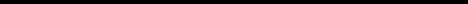 CỘNG HOÀ XÃ HỘI CHỦ NGHĨA VIỆT NAMĐộc lập - Tự do - Hạnh phúc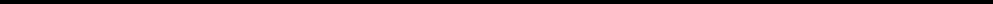 Số:  22/2023/NQ-HĐNDBà Rịa-Vũng Tàu, ngày 08 tháng 12 năm 2023Nơi nhận:- Như Điều 6;- Ủy ban Thường vụ Quốc hội; - Văn phòng Chính phủ;- Bộ Tư pháp (Cục KTVBQLVB);- Bộ Công an, Bộ Tài chính, Bộ Nội vụ;- TTr. Tỉnh ủy, Đoàn ĐBQH tỉnh;- UBMTTQVN tỉnh;- Sở Tư pháp;- Các sở, ban, ngành, đoàn thể cấp tỉnh;- TTr. HĐND và UBND các huyện, thị xã, thành phố;- TTr. HĐND và UBND các xã, phường, thị trấn;- Trung tâm Công báo và Tin học tỉnh;- Website Đoàn ĐBQH và HĐND tỉnh;- Đài PH-TH tỉnh; Báo Bà Rịa-Vũng Tàu;- Lưu: VT, CAT, CTHĐ.CHỦ TỊCH